SUBMISSION TEMPLATEAPPLICATION FOR GAINING RECOGNITION OF AN ALTERNATIVE CURRICULUM (AND/OR REPORTING ON STUDENT ACHIEVEMENT) THAT ALIGNS WITH THE WESTERN AUSTRALIAN CURRICULUM AND ASSESSMENT OUTLINEThe Western Australian School Curriculum and Standards alternative curriculum (and/or reporting on student achievement) recognition process seeks to determine the extent to which a curriculum can deliver educational outcomes for students that align with the Western Australian Curriculum and Assessment Outline.Completion of the Submission template provides information to the Alternative Curriculum Recognition Panel to enable assessment of the submission.An Alternative Curriculum Recognition Panel will provide recommendations to the Authority’s Curriculum and Assessment Committee and Board including reasons for recommendation to place on the Register of Recognised Curriculum or otherwise.Please noteThe functions of the School Curriculum and Assessment Authority, particularly in relation to curriculum, assessment and reporting, are detailed in the School Curriculum and Standards Authority Act 1997, Sections 9, 11, 12, 14, 15, 19C, 19D, 19E and 19G. PART A: GENERAL INFORMATIONPART B: CURRICULUM AND ASSESSMENT Complete this section if you are applying for alternative curriculum and assessment recognitionAreas of curriculum and assessment to be addressed1.	Melbourne Declaration on Educational Goals for Young AustraliansThe School Curriculum and Standards Authority is interested in the extent to which the curriculum aligns with the Melbourne Declaration on Educational Goals for Young Australians, (www.acara.edu.au/curriculum/curriculum.html), specifically the expectations described within the goals, and especially the second goal. Submissions need to demonstrate how the curriculum being submitted for recognition will assist students to ‘become successful learners, confident and creative individuals, and active and informed citizens’, taking account of the elaboration of this goal on pages 8 and 9 of the Melbourne Declaration. Proponents need to demonstrate how their curriculum supports young people to:be successful learners, with specific attention to developing literacy, numeracy and ICT capabilitiesbecome confident and creative individuals, with specific attention to developing a sense of self-worth, self-awareness and personal identity to manage their emotional, mental, spiritual and physical well-beingbecome active and informed citizens.Provide or attach detail about how the proposed curriculum will achieve these goals.2.	The Western Australian Curriculum and Assessment OutlineThe School Curriculum and Standards Authority is interested in the extent to which the proposed curriculum aligns with the principles and guidelines outlined in the Western Australian Curriculum and Assessment Outline. Proponents need to demonstrate the extent to which their curriculum:makes clear to teachers what is to be taught, and to students what they should learn and what achievement is expected of thembuilds on the assumptions that all students can learn and sets high standards that apply to all learners while acknowledging the different rates at which students developconnects with and builds on the Early Years Learning Framework (if at the appropriate level)helps to prepare all young Australians to become fulfilled and competent citizens and workersprovides students with an understanding of the past that has shaped the society, culture and environment in which they are growing and developing, and with knowledge, understanding and skills that will help them in future.Provide or attach detail about how the proposed curriculum addresses these criteria.3.	Curriculum content and achievement standards in areas of learningThe School Curriculum and Standards Authority is interested in the extent to which the curriculum provides for students to learn the curriculum content (knowledge, skills and understanding), and achieve the achievement standards described in the Western Australian Curriculum and Assessment Outline.Provide detail about how the curriculum addresses content and achievement standards for relevant learning areas and year levels in the Western Australian Curriculum and Assessment Outline. Include scope and sequence documents with reference to the curriculum in learning areas and year levels. Provide enough detail to allow a reasonable assessment of similarities and differences between the Western Australian Curriculum and Assessment Outline and the submitted curriculum. Do not include detailed programming materials in the submission. Attach a copy of, or provide a web link to, the curriculum. PART C: REPORTING ON STUDENT ACHIEVEMENT OVERVIEWComplete this section if you are applying for alternative reporting on student achievement recognitionReporting on student achievementThe School Curriculum and Standards Authority is interested in the extent to which the proposed method of reporting student achievement for Pre-Primary to Year 10 to parents meets the reporting requirements and guidelines outlined in the Western Australian Curriculum and Assessment Outline.Provide detail about how student achievement will be reported to parents, with reference to the requirements of the Pre-primary to Year 10: Teaching, Assessing and Reporting Policy. Proponents need to demonstrate the extent to which their reporting on student achievement process:meets the requirement of and is comparable with the requirements outlined within the Pre-primary to Year 10: Teaching, Assessing and Reporting Policy enables student achievement to be reported against (or be comparable with) the achievement standards within the Western Australian Curriculum and Assessment Outline for the year level of students.Provide detail about how the school addresses the requirement of providing information to parents/carers about an assessment of the student’s achievement relative to the performance of the student’s peer group (eg NAPLAN, PAT - Progressive Achievement Tests for reading, spelling and maths, SA spelling, PIP testing etc).Attach a copy of the following documents:Please email your Submission to Maureen.Lorimer@scsa.wa.edu.au by the advertised timeline.SUBMISSION TEMPLATEName of organisationYear levels offered by the curriculumManager/Other authorised leadershipGoverning authorityGoverning authorityExecutive OfficerRecognition Sought (tick below)Recognition Sought (tick below) Curriculum and Assessment 	(Complete Part B)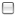  Reporting on Student Achievement 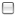          (Complete Part C)Organisation addressOrganisation addressOrganisation addressUnit/Suite No.Street No.Street No.Street nameStreet nameStreet nameSuburbStatePostcodeTelephone FaxFaxEmailWebsiteWebsiteIdentify the name of all schools or locations using the alternative curriculum (and/or reporting on student achievement) for which recognition is soughtName of organisationTitle of the curriculum (and/or reporting on student achievement) for which Western Australian recognition as aligning with the Western Australian Curriculum and Assessment Outline is being soughtRelevant publication details e.g. ISBNVersionEvidence of ownership           Primary SchoolSecondary School          Pre-primary	Sample Student Report Year 7 Sample Student Report Year 2 Sample Student Report	 Year 10 Sample Student Report Year 6 Sample Student ReportAll SchoolsAll Schools School Assessment and Reporting        Policy Other relevant documentationI CERTIFY THAT THIS IS A TRUE  ACCURATE RECORD(Manager/Other authorised leadership)I CERTIFY THAT THIS IS A TRUE  ACCURATE RECORD(Manager/Other authorised leadership)I CERTIFY THAT THIS IS A TRUE  ACCURATE RECORD(Manager/Other authorised leadership)Print nameSignatureDate